Disciplina: Pesquisa Narrativa na Educação em Ciências (disciplina sem código, por estar em processo de criação)Créditos: 03Carga Horária: 45hEmenta: Aportes teóricos e metodológicos da pesquisa narrativa. Investigação narrativa na Educação em Ciências. A aprendizagem e a apropriação da linguagem narrativa nas Ciências. O papel da experiência docente na investigação narrativa. Abordagem fenomenológico-hermenêutica na pesquisa narrativa.Bibliografia:BOLÍVAR, Antonio. “¿De nobis ipsis silemus?”: Epistemología de la investigación biográfico-narrativa en educación. Revista Electrónica de Investigación Educativa,4 (1). Disponível em: http://redie.uabc.uabc.mx/vol4no1/contenido-bolivar.html Acessado em 02 de maio de 2015. BOLÍVAR, Antonio. El conocimento de la enseñanza: explicar, comprender y transformar. Salusvita. Bauru, v.25, n.1, 2004. Disponível em: http://www.usc.br/biblioteca/mimesis/mimesis_v25_n2_2004_art_01.pdf. Acessado em 02 de maio de 2015. BRUNER, J. A Cultura da Educação. Porto Alegre: ARTMED, 2001.CONNELLY, Michael; CLANDININ, Jean, Relatos de Experiencia e Investigación Narrativa. In LARROSA, Jorge (et.all.) Déjame que te Cuente– Ensayos sobre Narrativas y Educación. Barcelona: Ed. Laertes, 1995CLANDININ, Jean; CONNELLY,Michael. Pesquisa Narrativa: experiência e história de pesquisa qualitativa. Tradução: Grupo de Pesquisa Narrativa e Educação de Professores ILEEL/UFU. Uberlândia: EDUFU, 2011.       CONTRERAS, José e col. Investigar la experiencia educativa. Barcelona: Morata. 2°Ed. 2013.FLICKINGER, Hans-Georg. A caminho de uma pedagogia hermenêutica. Campinas, São Paulo: Autores Associados, 2010.GRONDIN, Jean. Hermenêutica. São Paulo: Parábola Editorial, 2012.LARROSA, Jorge. Notas sobre a experiência e o saber da experiência. Revista Brasileira de Educação, jan-abr, n. 19, p. 20-28, 2002.LARROSA, Jorge. Experiência e Alteridade em Educação. Revista Reflexão e Ação, Santa Cruz do Sul, v.19, n.2, p.04-27, jul./dez. 2011.       SUÁREZ, Daniel. A documentação narrativa de experiências pedagógicas como estratégia de pesquisa – ação - formação de docentes. In: PASSEGGI, M.C. (org.); BARBOSA, T.(org.). Narrativas de formação e saberes biográficos. São Paulo: Ed. Paulus, 2008.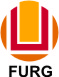 SERVIÇO PÚBLICO FEDERALMINISTÉRIO DA EDUCAÇÃOUNIVERSIDADE FEDERAL DO RIO GRANDE – FURGPROGRAMA DE PÓS-GRADUAÇÃO EDUCAÇÃO EM CIÊNCIAS: QUÍMICA DA VIDA E SAÚDE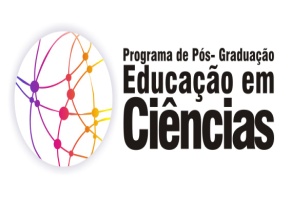 SERVIÇO PÚBLICO FEDERALMINISTÉRIO DA EDUCAÇÃOUNIVERSIDADE FEDERAL DO RIO GRANDE – FURGPROGRAMA DE PÓS-GRADUAÇÃO EDUCAÇÃO EM CIÊNCIAS: QUÍMICA DA VIDA E SAÚDE